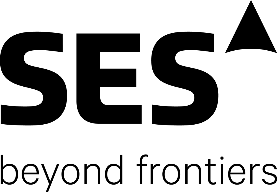 Internship – Managed WiFi for VSAT
Context and Mission6-month internship, starting in December 2017 or January 2018.This is an exciting opportunity to become part of the SES TechCom Product Engineering team in a fast-paced, global organization within an innovative and unique industry. Based in Luxembourg, you will contribute to the following activities:Support the implementation of a permanent Managed-WiFi for VSAT demonstrator including a fixed installation in our lab and a transportable kit for external events and demonstrations; Support the validation of Managed-WiFi product releases, including scalability and QoS test by emulating managed WiFi sessions and traffic; Draft technical and marketing documentation; Perform technical evaluation of selected WiFi solutions.Experience / QualificationsMaster’s degree in the Information and Communications Technology (ICT) field;Strong interest in software verification, system integration and quality assurance;Advanced ICT knowledge with tangible experience in Linux and IP networks;Knowledge of WiFi related technologies, JavaEE and AngularJS is considered a valuable asset;Excellent analytical and judgment skills, Ability to set priorities and to work under tight deadlines;Work independently as well as in a team;Easiness to communicate at all levels;Fluency in spoken and written English with additional languages considered an asset.We offer you  A diverse workplace. For SES, diversity is more than a question of gender or race; we welcome different minds and different skills.An exciting experience in a fast moving and fascinating industry. Our technology is launching into space on the next generation of rockets.The internship is remunerated. SES provides excellent sport facilities and a canteen on site.SES is an equal opportunity employer and all qualified applicants will receive consideration for employment without regard to race, color, religion, sex, national origin, disability status, protected veteran status, or any other characteristic protected by law.